HEJ ALLA RIDELEVER OCH FÖRÄLDRAR I NYBÖRJAR- OCH MÄRKE 1 GRUPPVår styrelse vill träffa er och presentera sig. De kommer även berätta om ridskolan, hur man kan engagera sig i föreningen och annan bra info Styrelsen vill träffa er i stallet:Fredagen den 9/9 kl 16.45 efter M1Lördagen den 10/9 kl. 11.45 efter nybörjarlektionen & 12.30 efter M1Tisdagen den 13/9 kl. 17.30 efter nybörjarlektionenOnsdagen den 14/9 kl. 17.45 efter M1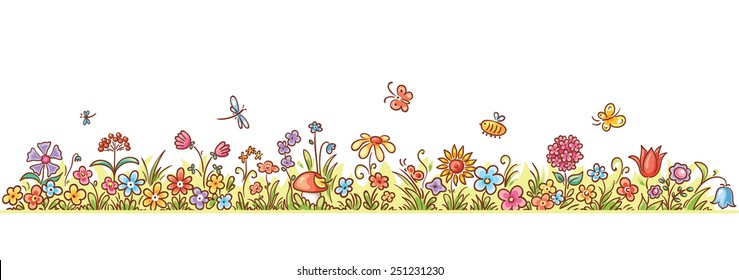 Vi ses!/SRS Styrelse